Krížové cesty :  FARNOSTI  Motešice – Pôst 2017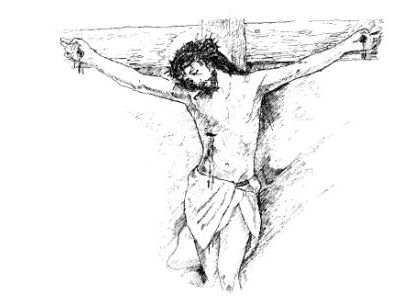 Témy krížových ciest: modlí sa farárHorné Motešice:  každý piatok 18.00 hod. (po Kríž. ceste hneď sv. omša)3.3. Krížová cesta Božieho milosrdenstva10.3. Krížová cesta Za vnútorné uzdravenie17.3. Krížová cesta človeka24.3.   Krížová cesta Lásky31.3. Krížová cesta detí  (modlia sa prvo-prijimajúce deti)7.4. Krížová cesta mladých (modlia sa birmovanci)Veľký piatok  14.4. 15.00 hod : farský kostol Dolné Motešice  . Krížová cesta Pána Ježiša KristaNedeľa :Neporadza: 14.00 hod. 19.3. Krížová cesta oslobodenia2.4. Krížová cesta Božieho milosrdenstvaDolné Motešice: Hneď po sv. omši 11.30 hod. 5.3. Krížová cesta Božieho milosrdenstva26.3. Krížová cesta požehnávaniaPetrova Lehota: Hneď po sv. omši 12.30 hod.12.3. Krížová cesta Božieho milosrdenstva9.4. Krížová cesta chvály Vysluhovanie sviatosti pomazania chorých vo farnosti : N 13.3. o 18.00 hod ; PL 14.3. o 18.00 hod.;  DM 15.3. o 18.00 hod a HM 17.3. o 18.00 hod. 